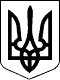 ДЕПУТАТ СУМСЬКОЇ МІСЬКОЇ РАДИ VІII СКЛИКАННЯ Тихенко Костянтин Павлович40000, місто Суми, площа Незалежності, 2Звіт про виконання депутатських повноваженьдепутата Сумської міської ради VIII скликанняза 2021 р.Виборчий округ № 3Я, Тихенко Костянтин Павлович, обраний депутатом Сумської міської ради восьмого скликання від сумської регіональної організації політичної  партії «ОПОЗИЦІЙНА ПЛАТФОРМА - ЗА ЖИТТЯ» по третьому округу Сумської об’єднаної територіальної громади.       Протягом звітного періоду відповідно до Закону України «Про статус депутатів місцевих рад» на виконання виборчої програми й доручень виборців  брав участь у 20 із 21 пленарного засідання сесії Сумської міської ради та головував на всіх 13 засіданнях постійної комісії з питань житлово-комунального господарства, благоустрою,  енергозбереження, транспорту та зв’язку. За звітний період було розглянуто 147 питань, більшість з яких було винесено на розгляд сесії сумської міської ради.Виконуючи обов’язки голови постійної комісії я, з особливою відповідальністю, підходив до покладених на мене завдань задля оперативного та раціонального вирішення довірених нам питань.  До мене зверталися мешканці з нагальними питаннями щодо капітального ремонту ліфтового господарства, ремонту прибудинкових територій та поточного ремонту вулично-дорожньої мережі, допомоги в фінансуванні для утримання доріг. Також були отримані скарги на  санітарне утримання сміттєвого майданчика та пропозиція виділити під нього інше місце розташування, що було мною підтримано та ініційована виїзна комісія задля розв'язання питання.  Як голова вносив пропозиції  до проєктів рішення пов’язаних з реформування житлово-комунального господарства міста на розгляд комісії, які були підтримані і в новій редакції направлені на сесії.  Направив 7 депутатських звернень, здебільшого з питань капітального ремонту ліфтів, ремонту житлової квартири сім’ї учасника бойових дій, самовільне розміщення конструкцій, необґрунтоване збільшення вартості енергоносіїв. Для  розвитку різних культур націй, що може привести  до співпраці, я, як депутат відвідав  у 2021 році  міжнародні конференції  та привіз до нашого  міста нові проєкти котрі хочу реалізувати надалі.Запорукою ефективної депутатської діяльності вважаю наявність діалогу з виборцями. Протягом 2021 року проведено 12 прийомів громадян, із них 4 зустрічі в форматі «онлайн» у зв’язку з карантинними обмеженнями, 2 виїзних та 6 у приймальні за адресою: м.Суми, вул. Сумсько-Київських Дивізій, 22, кожен другий вівторок місяця. Звернулося 20 громадян, що проживають у межах міста, опрацьовано 3 письмових та 10 усних звернень від громадян, підприємств та організацій Сумської територіальної громади. Основні питання, що турбують мешканців пов’язані з соціальним захистом, пенсійним забезпеченням, допомогою в придбанні певних матеріалів для навчальних і медичних закладів, проблеми з благоустроєм міста, підвищення цін на житлово-комунальні послуги.Уважно ставлюсь до розподілу  та ефективного використання коштів міського бюджету, що виділяються на виконання депутатських повноважень. У цьому році 1 000 000 гривень було направлено на:матеріальну допомогу та лікування для семи мешканців - 100 тис. гривень;капітальний ремонт ліфта – 250 тис. гривень;на видалення аварійних дерев, обрізка крон, видалення сухих гілок-99 600 гривень;придбання  меблів для бібліотеки – 10 тис. гривень;поточний ремонт приміщення навчального закладу, придбання проєктору та екрану для  покращення процесу навчання в школі- 67 810 гривень;фінансова допомога для проведення тренувальних зборів, придбання спортивного інвентарю та спортивної форми – 35 тис. гривень;придбання уніформи для центру надання адміністративних послуг у місті Суми -10 тис. гривень;придбання лічильника теплової енергії та супутніх матеріалів для  шкіл – 98 тис. гривень;поточний ремонт  мереж вуличного освітлення 98 990 гривень;поточний ремонт  спортивного дитячого майданчика з улаштуванням додаткових елементів на проспекті М.Лушпи, 10 – 49 900 гривень;поточний ремонт дитячого майданчика  по вулиці Інернаціоналістів,15 та І.Сірка,14 – 99 800 гривень, Стецьківська загальноосвітня школа - 49 900 гривень;догляд за зеленими насадженнями – 31 тис. гривеньХочу зазначити, що мені небайдужі проблеми жителів  мого міста, я намагатимусь докладати максимум зусиль для їх подальшого вирішення. Так, з ініціативи депутатської фракції «Опозиційна платформа – За Життя»  було ініційовано  звернення до Президента України, Верховної Ради України Кабінету Міністрів України, щодо необґрунтованого  збільшення вартості енергоносіїв  і було підтримано міською сесією (рішення № 123-МР від 27.01.2021 року) та  звернення до Кабінету Міністрів України щодо розробки державної програми підтримки та соціального захисту громадян, які постраждали внаслідок Чорнобильської катастрофи , підтримано сесією Сумської міської ради (рішення №2692-МР від  23.12 2021 року).Дякую за довіру, завжди відкритий  до співпраці й прямого діалогу!Депутат Сумської міської ради		                       Костянтин ТИХЕНКО